РЕПУБЛИКА СРБИЈА ГРАД НИШ ГРАДСКА ОПШТИНА ПАНТЕЛЕЈ ПРЕДСЕДНИК 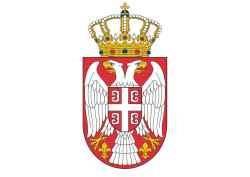 БРОЈ:201/22-02     ДАТУМ:08.07.2022. год. Ускладу са чланом 6. Уредбе о средствима за подстицање програма или недостајућег дела средстава за финансирање програма од јавног интереса које реализују удружења (``Службени гласник РС``, бр.16/2018), Одлуке о поступку доделе и контроле коришћења средстава за подстицање програма или недостајућег дела средстава за финансирање програма од јавног интереса које реализују удружења (``Службени гласник РС``, бр.117/2020) и Одлуке о буџету Градске општине Пантелеј за 2022. годину, Градска општина Пантелеј расписује: ЈАВНИ КОНКУРС ЗА СУФИНАНСИРАЊЕ / ФИНАНСИРАЊЕ ПРОГРАМА/ПРОЈЕКАТА ИЗ ОБЛАСТИ ЗАШТИТЕ ЖИВОТНЕ СРЕДИНЕ 1. ЈАВНИ ИНТЕРЕС Расписује се Јавни конкурс за подстицање програма/пројеката или недостајућег дела средстава за финансирање програма/пројеката од јавног интереса за Градску општину Пантелеј, који се реализују из обалсти заштите животне средине. 2. УСЛОВИ КОЈЕ  ПРЕДЛАГАЧ ПРОГРАМА/ПРОЈЕКТА ТРЕБА ДА ИСПУНИ За остваривање јавног интереса,  на  јавном конкурсу могу да учествују удружења: које је регистровано у складу са Законом о удружењима ( ``Службени гласник РС``, бр.51/2009, 99/2011 и 44/2018); које  пројекте активности реализује на територији Градске општине Пантелеј; чији се циљеви, према статутарним одредбама, остварују у области у којој се програм реализује; које је директно одговорно за припрему и извођење програма и које није у поступку ликвидације, стечајном поступку или под привременом забраном обављања делатности. 3. УКУПНА СРЕДСТВА КОЈА ЋЕ БИТИ ДОДЕЉЕНА ПО ОВОМ КОНКУРСУ ИЗНОСЕ 300.000,00 ДИНАРА . ЗАШТИТЕ ЖИВОТНЕ СРЕДИНЕ Специфичан циљ у области заштите животне средине је промовисање еколошке свести, одговорно понашање и акција кроз везе са животном средином на територији Градске општине Пантелеј. Износ средстава планиран за финансирање/суфинансирање програма/пројеката удружења у области заштите животне средине из буџета Градске општине Пантелеј у 2022.години износи 300.000,00 динара.  За програме/пројекте који доприносе промовисању еколошке свести, одговорно понашање и акције кроз везе са животном средином у оквиру јавног конкурса могуће је поднети  пријаву на конкурс у вредности од 30.000,00 динара до 200.000,00 динара по програму /пројекту. 4. ТРАЈАЊЕ ПРОГРАМА Средства се додељују за програме који ће трајати најдуже до 31.12.2022. године.  5. КРИТЕРИЈУМИ ЗА ИЗБОР ПРОГРАМА Избор програма који ће финансирати средствима буџета Градске општине Пантелеј врши се применом следећих критеријума: До 30  бодова за референце програма: област у којој се реализује програм, дужина трајања програма, број корисника програма, могућност развијања и одрживост програма; До 30 бодова за циљеве који се постижу: обим задовољавања јавног интереса,  степен унапређења стања у области у којој се програм спроводи; До 20  бодова оцена предложеног буџета: економска оправданост предлога буџета у односу на циљ и пројектне активности, прецизно и детаљно приказан наративни буџет пројекта који објашњава усклађеност предвиђеног трошка са пројектним активностима. До 20 бодова за критеријуме за оцену капацитета носиоца пројекта и предложених извођача програма:  законитост и ефикасност коришћења средстава и одрживост ранијих програма ако су раније коришћена средства из буџета; капацитет носиоца пројекта, предложене квалификације и референце пројектног тима усклађене са предложеним циљевима, резултатима и активностима пројекта; носилац пројекта има обезбеђено адекватно партнерство . 6. ОБАВЕЗНА КОНКУРСНА ДОКУМЕНТАЦИЈА КОЈУ ТРЕБА ДОСТАВИТИ Учесник конкурса обавезан је доставити следећу документацију: Попуњен образац пријаве у оригиналу и на CD-u са прилозима : -Образац предлога програма   -Образац буџета програма са нормативним приказом буџета Доказ о ликвидности удружења. Статут подносиоца пријаве..  Акт о регистрацији подносиоца пријаве 7. НАЧИН ПРИЈАВЉИВАЊА НА КОНКУРС Оверен и одштампан Образац пријаве са пратећом обавезном докуметацијом, електронска верзија конкурсне документације и пожељна пратећа документација достављају се у затвореној коверти са назнаком ``За конкурс ЈАВНИ КОНКУРС ЗА СУФИНАНСИРАЊЕ / ФИНАНСИРАЊЕ ПРОГРАМА/ПРОЈЕКАТА ИЗ ОБЛАСТИ ЗАШТИТЕ ЖИВОТНЕ СРЕДИНЕ - не отварати`` и истакнутим називом подносиоца пројекта, на пошти или писарници Градске општине Пантелеј, на назначеној адреси. Пријава се шаље поштом на адресу:  Гутенбергова бр.4А . Конкурсна документација може се преузети са интернет странице Градске општине Пантелеј www.pantelej.org.rs За додатне информације можете се обратити на број телефона 018-201-260 или путем електронске поште на адреси:  pantelej@gmail.com. 8. РОКОВИ ЗА ПОДНОШЕЊЕ ПРИЈАВА НА ЈАВНИ КОНКУРС  И ОДЛУЧИВАЊЕ О ДОДЕЛИ СРЕДСТАВА УДРУЖЕЊИМА Рок за подношење пријаве на овај јавни конкурс је  15  дана од дана објављивања јавног конкурса. Листа вредновања и рангирања пријављених програма, коју утврђује комисија, биће објављена на званичној интернет страници Градске општине Пантелеј, у року од 30 дана од дана објављивања конкурса.  Одлука о избору програма којима се из буџета Градске општине Пантелеј додељују средства  биће објављена у року од 5 дана од дана доношења. Неблаговремене пријаве, неће се разматрати. Пријаве које је поднело удружење које не испуњава услове за учешће на конкурсу,  непотпуне пријаве, односно непотпуно или непрецизно представљени програми или остала конкурсна документација, не разматрају се. 9. ПРЕДСТАВНИЦИ СТРУЧНЕ ЈАВНОСТИ Позивају се сви независни стручњаци/ представници стручне јавности да се пријаве за рад у комисији коју образује Градска општина Пантелеј, у складу са прописима, за  област ЗАШТИТА ЖИВОТНЕ СРЕДИНЕ. Кандидати треба да имају стечено високо образовање из научне односно стручне области у оквиру образовно – научног поља друштвено хуманистичких и техничко технолошких наука на студијама другог степена ( дипломске академске студије – мастер, специјалистичке академске студије), односно на основним студијама у трајању од најмање четири године. Поред доказа о завршеном факултету, кандидати треба да поседују доказ о стручним резултатима и да имају најмање 3 (три) година радног искуства у струци. Рок за подношење пријава је 15 дана од дана објављивања јавног конкурса. Пријава на конкурс садржи име и презиме кандидата, датум и место рођења, адресу становања, податке о образовању, податке о врсти и року радног искуства са кратким описом послова на којима је кандидат радио, податке о стручном усавршавању и податке о посебним областима знања. Пријава на конкурс мора бити својеручно потписана. Пријаве се достављају на адресу: Градска општина Пантелеј, ул.Гутенбергова бр.4а , 18000 Ниш. 	 	 	 	 	 	 	 	      ПРЕДСЕДНИК 	 	 	 	 	 	 	 	  Наташа Станковић, с.р. 